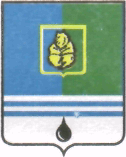 ПОСТАНОВЛЕНИЕАДМИНИСТРАЦИИ  ГОРОДА  КОГАЛЫМАХанты-Мансийского автономного округа - ЮгрыОт «21»  декабря  2015 г.                                                       №3711Об Антитеррористической комиссиигорода КогалымаВ соответствии с Федеральными законами от 06.10.2003 №131-ФЗ «Об общих принципах организации местного самоуправления в Российской Федерации», от 06.03.2006 №35-ФЗ «О противодействии терроризму», постановлением Губернатора Ханты-Мансийского автономного округа - Югры от 17.11.2010 №217 «Об Антитеррористической комиссии Ханты-Мансийского автономного округа - Югры», Уставом города Когалыма, в целях защиты прав и свобод граждан, принятия профилактических мер, направленных на предупреждение террористической деятельности в городе Когалыме:1. Утвердить:1.1.	Положение об Антитеррористической комиссии города Когалыма согласно приложению 1 к настоящему постановлению.1.2.	Состав Антитеррористической комиссии города Когалыма согласно приложению 2 к настоящему постановлению.1.3.	Перечень постоянно действующих рабочих групп Антитеррористической комиссии города Когалыма и их руководителей согласно приложению 3 к настоящему постановлению.1.4.	Положение о постоянно действующих рабочих группах Антитеррористической комиссии города Когалыма согласно приложению 4 к настоящему постановлению.2.	Руководителям постоянно действующих рабочих групп Антитеррористической комиссии города Когалыма утвердить состав постоянно действующих рабочих групп.3.	Руководителям структурных подразделений Администрации города Когалыма, в пределах своей компетенции, продолжить работу по созданию целостной системы профилактических мер противодействия экстремизму, терроризму, минимизации и ликвидации последствий их проявлений на территории города Когалыма, закрепить в Положениях структурных подразделений Администрации города Когалыма полномочия в части, касающейся участия в решении задач по профилактике терроризма и экстремизма в городе Когалыме.4.	Признать утратившими силу:4.1.	Постановление Администрации города Когалыма от 22.08.2013 №2483 «О внесении изменений в постановление Администрации города Когалыма от 15.03.2011 №519».4.2.	Постановление Администрации города Когалыма от 14.11.2013 №3249 «Об Антитеррористической комиссии города Когалыма».5.	Опубликовать настоящее постановление и приложения к нему в газете «Когалымский вестник» и разместить на официальном сайте Администрации города Когалыма в сети «Интернет» (www.admkogalym.ru).6. Контроль за выполнением постановления возложить на заместителя главы города Когалыма С.В.Подивилова.Глава города Когалыма					Н.Н.ПальчиковРазослать: С.В.Подивилов, О.В.Мартынова, ГОиЧС, С.Е.Михалева, ОМВД России по г.Когалыму, ОФКУ военного комиссариата, линейный пункт полиции на ст. Когалым, Когалымский гарнизон пожарной охраны, УФСКН, УФМС РФ, БУ «Когалымская городская больница», Управление корпоративной безопасности по Западно-Сибирскому региону ООО «ЛУКОЙЛ-Западная Сибирь», ООО Агентство «ЛУКОМ-А-Западная Сибирь», Ортьягунское отделение магистрального отдела Сургутского отряда охраны филиала ОАО «Газпром» «ЮУМУО», газета, УпоИР.Приложение 1к постановлению Администрации города Когалымаот 21.12.2015 №3711Положениеоб Антитеррористической комиссии города Когалыма(далее – Положение)1. Общие положения1.1.	Антитеррористическая комиссия города Когалыма (далее - Комиссия) является коллегиальным органом, созданным в целях эффективного взаимодействия субъектов, участвующих в профилактике терроризма, а также в минимизации и (или) ликвидации последствий проявления терроризма в городе Когалыме.1.2.	В своей деятельности Комиссия руководствуется Конституцией Российской Федерации, федеральными конституционными законами, федеральными законами, указами и распоряжениями Президента Российской Федерации, постановлениями и распоряжениями Правительства Российской Федерации, иными нормативными правовыми актами Российской Федерации, законами и иными нормативными правовыми актами Ханты-Мансийского автономного округа - Югры, нормативными правовыми актами органов местного самоуправления города Когалыма, настоящим Положением.1.3.	Комиссия осуществляет свои полномочия во взаимодействии с правоохранительными органами, исполнительными органами государственной власти Ханты-Мансийского автономного округа - Югры, органами местного самоуправления города Когалыма, а также общественными и иными организациями (объединениями), осуществляющими свою деятельность на территории города Когалыма.2. Основные задачи КомиссииЗадачами Комиссии являются:2.1.	Активизация участия и улучшение взаимодействия с правоохранительными органами, исполнительными органами государственной власти Ханты-Мансийского автономного округа - Югры, органами местного самоуправления города Когалыма, а также общественными и иными организациями (объединениями), осуществляющими свою деятельность на территории города Когалыма, в области профилактики терроризма, а также минимизации и (или) ликвидации последствий его проявлений.2.2.	Организация мониторинга политических, социально- экономических и иных процессов, оказывающих влияние на ситуацию в области противодействия терроризму.2.3.	Разработка предложений по принятию профилактических мер, направленных на предупреждение террористической деятельности, в том числе на выявление, минимизацию и последующее устранение причин и условий, способствующих осуществлению террористической деятельности на территории города Когалыма.2.4.	Повышение общего уровня правовой культуры жителей города Когалыма, создание системы стимулов для ведения законопослушного образа жизни.3. Функции КомиссииКомиссия в соответствии с возложенными на нее задачами:Определяет (конкретизирует) с учетом складывающейся криминогенной ситуации, особенностей города Когалыма и других обстоятельств приоритетные направления деятельности в сфере противодействия терроризму.Контролирует реализацию программ и планов противодействия террористической деятельности.Оказывает содействие и необходимую помощь во взаимодействии с правоохранительными органами, исполнительными органами государственной власти Ханты-Мансийского автономного округа - Югры, органами местного самоуправления города Когалыма, а также общественными и иными организациями (объединениями), осуществляющими свою деятельность на территории города Когалыма, в области противодействия террористической деятельности.3.4.	Организует взаимодействие субъектов противодействия террористической деятельности с общественными и иными организациями (объединениями) в области противодействия терроризму.4. Права КомиссииКомиссия в соответствии с возложенными задачами и функциями имеет право:Проводить комплексный анализ состояния предупреждения террористической деятельности на территории города Когалыма, с последующей подготовкой рекомендаций по улучшению работы по противодействию террористической деятельности.Заслушивать на заседании Комиссии отчеты, информацию представителей правоохранительных органонов, исполнительных органов государственной власти Ханты-Мансийского автономного округа - Югры, органов местного самоуправления города Когалыма, а также общественных и иных организаций (объединений), осуществляющими свою деятельность на территории города Когалыма.Запрашивать и получать в пределах своей компетенции от правоохранительных органов, исполнительных органов государственной власти Ханты-Мансийского автономного округа - Югры, органов местного самоуправления города Когалыма, а также общественных и иных организаций (объединений) необходимую для ее деятельности информацию, документы и материалы.Образовывать при необходимости экспертные комиссии, рабочие группы, привлекать специалистов для проведения разработок, экспертиз, научных исследований в сфере противодействия террористической деятельности.Организовывать разработку и рассмотрение мероприятий и планов по предупреждению террористической деятельности.Принимать необходимые организационные меры по повышению качественного уровня проведения профилактических мер.Рассматривать возможность использования новых форм, методов и технологий в предупреждении террористической деятельности.Выступать инициатором размещения тематической социально значимой рекламы и информации в городе Когалыме, касающейся противодействия террористической деятельности.5. Состав, порядок формирования, права и обязанностичленов Комиссии5.1.	Комиссия формируется в составе председателя Комиссии, заместителя председателя Комиссии, секретаря Комиссии и членов Комиссии. Состав Комиссии и вносимые в него изменения утверждаются постановлением Администрации города Когалыма.5.2.	Председателем Комиссии является глава города Когалыма. 5.3.	Председатель Комиссии:- осуществляет общее руководство деятельностью Комиссии;- определяет место и время проведения Комиссии;- председательствует на заседании Комиссии;- утверждает повестку дня заседания Комиссии; - дает поручения заместителю председателя Комиссии, секретарю Комиссии и членам Комиссии;- подписывает протоколы заседаний Комиссии.5.4.	В случае отсутствия председателя Комиссии его полномочия осуществляет заместитель председателя Комиссии.5.5.	Заместитель председателя Комиссии:- в отсутствие председателя Комиссии выполняет полномочия председателя Комиссии;- организует обеспечение деятельности Комиссии, решает организационные и иные вопросы, связанные с привлечением для осуществления информационно-аналитических и экспертных работ представителей общественных объединений, научных и иных организаций, а также независимых экспертов и соответствующих специалистов;- докладывает Комиссии о ходе реализации мероприятий, предусмотренных планом работы Комиссии, и иных мероприятий в соответствии с решениями Комиссии.5.6.	Секретарь Комиссии:- обеспечивает подготовку проекта плана работы Комиссии, составляет проект повестки дня заседаний Комиссии, организует подготовку материалов к заседаниям, а также проектов соответствующих решений;- информирует членов Комиссии о месте, времени проведения и повестке дня очередного заседания, обеспечивает их необходимыми материалами;- оформляет протокол заседания Комиссии и рассылает его членам Комиссии, а также указанным в соответствующем решении лицам, в трехдневный срок после утверждения протокола.5.7.	Члены Комиссии:- участвуют в заседаниях Комиссии;- вносят председателю Комиссии предложения по плану работы Комиссии, повестке дня заседаний Комиссии и порядку обсуждения вопросов на заседаниях Комиссии;- участвуют в подготовке материалов к заседанию Комиссии, а также проектов его решений;- обладают равными правами при обсуждении вопросов, внесенных в повестку дня заседаний Комиссии, а также при голосовании;- при несогласии с принятым решением Комиссии имеют право в письменной форме изложить особое мнение, которое прилагается к протоколу заседания Комиссии.6. Порядок организации деятельности Комиссии6.1.	Основной формой деятельности Комиссии является заседание. Заседания Комиссии проводятся в соответствии с планом работы Комиссии.Заседания Комиссии проводятся не реже одного раза в квартал. В случае необходимости по решению председателя Комиссии могут проводиться внеочередные заседания Комиссии.6.2.	Деятельность Комиссии осуществляется в соответствии с планом работы Комиссии. План работы Комиссии составляется на один год, включает в себя перечень основных вопросов, подлежащих рассмотрению на заседаниях Комиссии, с указанием сроков их рассмотрения и ответственных за подготовку информации по вопросам, включенных в план работы Комиссии.Проект Плана работы Комиссии на очередной период выносится на обсуждение и утверждение на последнем заседании Комиссии текущего года.Ответственные за подготовку вопросов лица определяют перечень докладчиков по рассматриваемым вопросам, осуществляют контроль за качеством и полнотой представляемой информации и организуют подготовку предложений в проекты решений Комиссии.6.3.	Предложения в проект решения Комиссии должны содержать:варианты предлагаемого решения по рассматриваемому вопросу;ответственного за подготовку вопроса;перечень соисполнителей;срок рассмотрения решения.6.4.	Предложения в план работы Комиссии предоставляются членами Комиссии секретарю Комиссии не позднее чем за месяц до начала планируемого заседания либо в сроки, определенные председателем Комиссии.Предложения должны содержать:наименование вопроса и краткое обоснование необходимости его рассмотрения на заседании Комиссии;варианты предлагаемого решения;ответственного за подготовку вопроса;перечень соисполнителей;срок рассмотрения на заседании Комиссии.6.5.	Заседание Комиссии правомочно, если на нем присутствует более половины членов Комиссии. В целях обеспечения кворума, в случае временного отсутствия члена Комиссии, на заседании может присутствовать лицо, исполняющее его обязанности, с правом совещательного голоса, о чем секретарь Комиссии должен быть уведомлен до начала заседания.6.6.	Решения Комиссии принимаются путем открытого голосования простым большинством голосов присутствующих на заседании членов Комиссии. При равенстве голосов решающим является голос председательствующего на заседании.6.7.	Решения Комиссии оформляются протоколом, который подписывается председателем Комиссии, а в случаях, предусмотренных пунктами 5.4, 5.5 настоящего Положения - заместителем председателя Комиссии, и секретарем Комиссии.6.8.	Решения, принимаемые Комиссией обязательны для всех членов Комиссии, должностных лиц Администрации города Когалыма, и должностных лиц иных органов местного самоуправления города Когалыма и подведомственных организаций.6.9.	Информация о деятельности Комиссии подлежит размещению на официальном сайте Администрации города Когалыма в сети «Интернет» (www.admkogalym.ru).Ответственным за размещение информации о деятельности Комиссии является секретарь Комиссии.6.10.	Организационно-техническое и информационно-аналитическое обеспечение деятельности Комиссии осуществляется Сектором по организационному обеспечению деятельности комиссий города Когалыма и взаимодействию с правоохранительными органами Администрации города Когалыма.Приложение 2к постановлению Администрации города Когалыма от 21.12.2015 №3711СоставАнтитеррористической комиссии города КогалымаПриложение 3к постановлению Администрациигорода Когалымаот 21.12.2015 №3711Переченьпостоянно действующих рабочих групп Антитеррористической комиссии города Когалыма и их руководителейПриложение 4к постановлению Администрациигорода Когалыма от 21.12.2015 №3711Положениео постоянно действующих рабочих группахАнтитеррористической комиссии города Когалыма(далее – Положение)1. Общие положения1.1.	Постоянно действующие рабочие группы Антитеррористической комиссии города Когалыма (далее – рабочая группа) являются основными рабочими органами Антитеррористической комиссии города Когалыма, создаются в целях координации деятельности по профилактике терроризма, минимизации и ликвидации последствий его проявлений в отраслевых сферах, организации исполнения решений Антитеррористической комиссии города Когалыма.1.2.	Рабочая группа в своей деятельности руководствуется Конституцией Российской Федерации, федеральными конституционными законами, федеральными законами, указами и распоряжениями Президента Российской Федерации, постановлениями и распоряжениями Правительства Российской Федерации, иными нормативными правовыми актами Российской Федерации и Ханты-Мансийского автономного округа - Югры в области антитеррористической деятельности, решениями Антитеррористической комиссии Ханты-Мансийского автономного округа - Югры, Антитеррористической комиссией города Когалыма, а также настоящим Положением.1.3.	Для реализации отдельных мероприятий, направленных на профилактику терроризма, минимизацию и ликвидацию последствий его проявлений в Антитеррористической комиссии города Когалыма могут быть созданы временные рабочие группы.1.4.	Деятельность временных рабочих групп осуществляется в соответствии с настоящим Положением.2. Основные задачи рабочей группыОсновными задачами рабочей группы являются:2.1.	Оценка состояния дел по профилактике и противодействию терроризму в городе Когалыме, антитеррористической защищенности курируемых объектов, информирование председателя Антитеррористической комиссии города Когалыма об изменениях в оперативной обстановке и необходимости принятия профилактических мер противодействия терроризму, минимизации и ликвидации последствий его проявлений.2.2.	Подготовка предложений по совершенствованию мер, направленных на предупреждение террористической деятельности в городе Когалыме.2.3.	Анализ информации о состоянии и тенденциях террористических угроз в курируемых сферах деятельности, а также подготовка предложений по минимизации и локализации этих угроз.2.4.	Подготовка материалов на заседание Антитеррористической комиссии города Когалыма по вопросам, относящимся к компетенции рабочей группы.3. Функции рабочей группыДля решения поставленных задач рабочая группа осуществляет следующие функции:3.1.	Выделяет проблемные вопросы в поставленных задачах и определяет пути их решения на муниципальном уровне и на потенциальных объектах террористических посягательств.3.2.	Проводит сбор и обобщение информации по выполнению требований обеспечения антитеррористической безопасности, профилактике терроризма и пропагандистского противодействия проявлению терроризма по своему направлению деятельности.3.3.	Разрабатывает план работы рабочей группы на год.3.4.	Разрабатывает предложения о мерах по предупреждению возможных террористических актов, предотвращению и уменьшению ущерба их последствий, выносит их на рассмотрение Антитеррористической комиссии города Когалыма.3.5.	Осуществляет методическое сопровождение и контроль разработки паспортов безопасности и паспортов антитеррористической защищенности курируемых объектов.3.6.	Выполняет другие функции в соответствии с поручениями председателя Антитеррористической комиссии города Когалыма по вопросам, входящим в компетенцию рабочей группы.4. Организация деятельности рабочей группы4.1.	Состав рабочей группы определяется её руководителем с изданием соответствующего распоряжения (приказа). В состав рабочей группы могут входить, по согласованию, представители территориальных органов федеральных органов исполнительной власти, организаций и общественных объединений, взаимодействующих по вопросам обеспечения безопасности.4.2.	Организационно-техническое обеспечение деятельности Рабочей группы осуществляется руководителем (заместителем руководителя) соответствующей рабочей группы.4.3.	Рабочая группа осуществляет свою деятельность в соответствии с планом работы, утвержденным руководителем рабочей группы.4.4.	Заседания рабочей группы проводятся не реже одного раза в квартал. В случае необходимости по решению председателя Антитеррористической комиссии города Когалыма, либо руководителя рабочей группы могут проводиться внеочередные заседания.4.5.	Решение рабочей группы считается принятым, если за него проголосовало более половины присутствующих на заседании членов рабочей группы.4.6.	Заседания рабочей группы оформляются протоколами. Протокол в пятидневный срок после даты проведения заседания готовится секретарем рабочей группы, подписывается руководителем рабочей группы и доводится до заинтересованных лиц (исполнителей).4.7.	Руководитель рабочей группы:- разрабатывает и согласовывает с руководителем Аппарата Антитеррористической комиссии города Когалыма предложения о перечне мероприятий рабочей группы и её состав;- организует и контролирует деятельность рабочей группы, распределяет обязанности между её членами;- проводит заседания рабочей группы;- по запросу председателя Антитеррористической комиссии города Когалыма, заместителя председателя Антитеррористической комиссии города Когалыма, представляет в Антитеррористическую комиссию города Когалыма документы (материалы), подготовленные рабочей группой, а также отчёт о результатах её деятельности.4.8.	Члены рабочей группы:- персонально участвуют в деятельности рабочей группы;- исполняют обязанности, возложенные на них руководителем рабочей группы;- отчитываются перед руководителем рабочей группы о ходе и результатах своей деятельности.4.9.	Отчет о результатах деятельности рабочей группы представляется в сектор комиссий города Когалыма и взаимодействию с правоохранительными органами 2 раза в год:- по итогам работы в первом полугодии - к 25-му мая;- по итогам работы за год - к 25-му ноября.В отчёте должна содержаться следующая информация:- рассматриваемые вопросы на заседаниях рабочей группы;- принятые решения по рассматриваемым вопросам и их результаты;- формы организации контроля принятых решений.5. Права рабочей группыДля осуществления своей деятельности рабочая группа имеет право:5.1.	Запрашивать и получать в пределах своей компетенции от правоохранительных органов, исполнительных органов государственной власти Ханты-Мансийского автономного округа - Югры, органов местного самоуправления города Когалыма, а также общественных и иных организаций (объединений) необходимую для деятельности рабочей группы информацию, документы и материалы.5.2.	Принимать в пределах своей компетенции решения, направленные на выполнение стоящих задач в сфере профилактики терроризма, минимизации и ликвидации последствий его проявлений.5.3.	Привлекать должностных лиц Администрации города Когалыма, и должностных лиц иных органов местного самоуправления города Когалыма и подведомственных организаций для участия в работе группы.__________________Согласовано:зам. главы г.КогалымаС.В.Подивиловзам. главы г.КогалымаО.В.Мартыноваи.о. начальника ЮУначальник ООЮУМ.В.БорисД.А.Дидурначальник ГОиЧСВ.М.ПантелеевПодготовлено: секретарь комиссий сектора С.Е.МихалеваГлава города Когалыма, председатель Антитеррористической комиссии города Когалыма;Заместитель главы города Когалыма, курирующий деятельность в сфере взаимодействия с правоохранительными органами, заместитель председателя Антитеррористической комиссии города Когалыма;Руководитель оперативной группы муниципального образования г. Когалым, начальник 4-го отделения (с дислокацией в городе Когалыме) службы по Ханты-Мансийскому автономному округу-Югре Регионального Управления федеральной службы безопасности России по Тюменской области, заместитель председателя Антитеррористической комиссии города Когалыма;Должностное лицо сектора по организационному обеспечению деятельности комиссий города Когалыма и взаимодействию с правоохранительными органами, секретарь Антитеррористической комиссии города Когалыма;  Члены Комиссии:  Члены Комиссии:Заместитель главы города Когалыма, курирующий деятельность в сфере опеки и попечительства, отдела по связям с общественностью и социальным вопросам, образования, спорта, культуры и молодежной политики;Заместитель главы города Когалыма, курирующий деятельность в сфере развития жилищно-коммунального хозяйства Администрации города Когалыма;Начальник отдела по делам гражданской обороны и чрезвычайных ситуаций Администрации города Когалыма;Начальник отдела Министерства внутренних дел России по городу Когалыму (по согласованию);Начальник отдела Федерального казённого учреждения военного комиссариата Ханты-Мансийского автономного округа – Югры по городу Когалыму (по согласованию);Начальник линейного пункта полиции на станции Когалым Сургутского линейного отдела МВД России на транспорте (по согласованию);Начальник Когалымского межрайонного отдела Управления Федеральной службы по контролю за оборотом наркотиков Российской Федерации по Ханты-Мансийскому автономному округу – Югре (по согласованию);Начальник Когалымского гарнизона пожарной охраны начальник ФКУ «15 – ОФПС ГПС по Ханты-Мансийскому автономному округу-Югре (договорной)»Начальник отделения Управления федеральной миграционной службы Российской Федерации по Ханты-Мансийскому автономному округу-Югре в городе Когалыме (по согласованию);Главный врач Бюджетного учреждения Ханты-Мансийскому автономному округу-Югре «Когалымская городская больница» (по согласованию);Начальник управления корпоративной безопасности по Западно-Сибирскому региону ООО «ЛУКОЙЛ – Западная Сибирь» (по согласованию);Генеральный директор ООО Агентство «ЛУКОМ-А-Западная Сибирь» (по согласованию);Начальник Ортьягунского отделения магистрального отдела Сургутского отряда охраны филиала ОАО «Газпром» «ЮУМУО» (по согласованию).1.По профилактике террористических угроз, минимизации их последствий и обеспечению антитеррористической защищенности объектов энергетики, жилищно-коммунального хозяйства и транспорта-заместитель главы города Когалыма, курирующий деятельность в сфере развития жилищно-коммунального хозяйства Администрации города Когалыма2.По профилактике террористических угроз, минимизации их последствий и обеспечению антитеррористической защищенности объектов социальной сферы с массовым пребыванием людей (образования, спорта, культуры, искусства)-заместитель главы города Когалыма, курирующий деятельность в сфере опеки и попечительства, отдела по связям с общественностью и социальным вопросам, образования, спорта, культуры и молодежной политики3.По информационному сопровождению антитеррористической деятельности и информационному противодействию распространения идеологии терроризма-заместитель главы города Когалыма, курирующий деятельность в сфере взаимодействия с правоохранительными органами